ҠАРАР                                                                                     ПОСТАНОВЛЕНИЕ«05» декабрь 2022 й.                             № 200                        	«05» декабря 2022 г.О праздновании Нового 2023 года в сельском поселенииСтароматинский сельсовет муниципального района Бакалинский район Республики БашкортостанВ целях организованного проведения новогодних праздничных мероприятий на территории сельского поселения Староматинский сельсовет, администрация сельского поселения Староматинский сельсовет муниципального района Бакалинский район Республики БашкортостанПОСТАНОВЛЯЕТ:Организовать и провести на территории сельского поселения Староматинский сельсовет муниципального района Бакалинский район Республики Башкортостан мероприятия, посвященные празднованию Нового 2023 года в населенных пунктах с. Старые Маты и с. Новые Маты;Для организации мероприятий по проведению новогодних праздников образовать оргкомитет в следующем составе:                               Руководитель оргкомитета:Кудряшова Т.В. - глава сельского поселения	Члены оргкомитета1.Нор В.Н. – директор ООО «Агро-Ресурс» (по согласованию)2.Максимова Н.В. - директор МОБУ СОШ с. Старые Маты  (по согласованию);3.Максимов В.В. – руководитель ИП КФХ «Максимов В.В.» (по согласованию);      4.Сякаева Е.Н. - методист Староматинского  СДК (по согласованию);5.Кудрин А.В.  - методист Новоматинского СДК (по согласованию);3. Утвердить план основных мероприятий по подготовке и проведению новогодних праздников согласно приложению № 1.3.1. Определить следующие места дислокации и оборудования ледовых городков на территории сельского поселения с. Старые Маты - на площади около магазина «Березка» по ул. Победы, 2,с. Новые Маты - на площади перед СДК.3.2. Установить срок подготовки и оборудования основных елок, ледовых городков на территории сельсовета до 15.12.2022 года.4. Определить по согласованию координаторами и организаторами основных видов работ по подготовке и проведению мероприятий, посвященных празднованию Нового 2023 года наряду с Администрацией сельского поселения дирекцию школы, руководителей учреждений культуры, руководителя базового сельскохозяйственного предприятия.5. Объявить и провести в период празднования Нового года конкурс среди коллективов по красочному оформлению своих зданий, учреждений, территорий, а также среди личных подворий граждан и предпринимателей.6. Подготовить и провести зданиях СДК тематические, культурные и спортивные мероприятия, в рамках празднования Нового года с участием детей, учащихся, молодежи и молодых семей, коллективов художественной самодеятельности, ветеранов и членов трудовых династий.7. Принять необходимые по усилению в дни новогодних праздников мер пожарной безопасности, по обеспечению общественного правопорядка и безопасности участников, особенно детей на территориях ледовых городков, мест проведения новогодних утренников, бал-маскарадов, корпоративов. Привлечь для этих целей добровольных народных дружинников, представителей добровольных пожарных команд.8. Обеспечить в дни проведения новогодних праздников соблюдения всех необходимых мер безопасности, а также исполнения иных правил.9. Контроль за ходом исполнения настоящего Постановления оставляю за собой.Глава сельского поселенияСтароматинский  сельсовет муниципального районаБакалинский район Республик Башкортостан                                                          Т.В.Кудряшова        Приложение №1 к  постановлению                                 Администрации сельского поселения Староматинский  сельсовет муниципального района Бакалинский район Республики Башкортостан№ 200 от 05 декабря 2022 г.Планмероприятий по проведению новогодних праздников на территории сельского поселения Староматинский сельсовет муниципального района Бакалинский район Республики БашкортостанГлава сельского поселенияСтароматинский сельсоветмуниципального района Бакалински	й район Республики Башкортостан                                                      Т.В. Кудряшова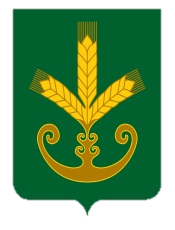 Башкортостан РеспубликаҺыБакалы районы муниципаль районыныңИςке Маты ауыл советыауыл биләмәһе Хакимиәте_________________________________Республика БашкортостанАдминистрация сельского поселенияСтароматинский сельсоветмуниципального районаБакалинский район_______________________________№ п/пМероприятияДата исполненияОтветственные1.Проведение заседаний оргкомитета05.12.2022Глава СПРуководитель оргкомитета  2.Определение и согласование мест установки новогодних елок, мест и даты проведения новогодних праздниковдо 06 декабря 2022г.Оргкомитет  3.Приобретение, завоз и установка Новогодних елок в населенных пунктах, красочное их оформлениедо 10 декабря 2022г.Оргкомитет4.Приобретение, завоз и установка новогодних елок в СДК, клубах и школах, красочное их оформление с 05-20 декабря 2022г.Руководители 5.Сооружение ледового городка в с. Старые Маты, с. Новые Маты, участие в районном конкурсе «ледовых городков»до 15 декабря 2022г.Оргкомитет6.Красочное оформление гирляндами учреждений, организацийдо 15 декабря 2022г.Руководители7.Организация и проведение конкурса по оформлению новогодних елок, установке гирлянд, сооружению горок среди личных подворий. с 10-25 декабря 2022г. годаОргкомитет8.Подготовка сценария и программы  проведения новогодних праздников, бал-маскарадов, утренников.с 26 по 29 декабря 2022 г.Максимова Н.В. Сякаева Е.Н. Кудрин А.В.9.Приобретение призов, подарков, сувениров для проведения праздниковдо 25 декабря 2022г.Оргкомитет,спонсоры10.Организация и проведение бал-маскарада в СДК с. Старые Маты , с. Новые Матыутренниковв Староматинской школе29.12.2022г.28.12.2022г.25.12.2022г.-29.12.2022г. ОргкомитетРуководители11.Торжественное зажигание новогодних елокв с. Старые Маты   с. Новые Маты25.12.2022г.25.12.2022г.Оргкомитет12.Финансирование мероприятий по проведению Новогодних праздников согласно утвержденной сметы расходовдекабрьОргкомитет13.Организация охраны общественного порядка и обеспечение пожарной безопасности в местах проведения праздников.Весь периодЧлены ДНД, ДПО14.Организация взаимодействия Администрации СП со службами Администрации муниципального района, ЕДДС, отделом внутренних дел, КЧС муниципального района и др.весь периодГлава СПРуководители15. Организация соблюдения в дни проведения новогодних праздников всех необходимых мер безопасности, связанных с профилактикой угрозы  распространения коронавирусной инфекции. Организация работы по обеспечению выполнения отдельных требований ношения масок, а также исполнения иных правил.весь периодГлава СПРуководители, Оргкомитет16.Информационное сопровождение мероприятий, освещение через сайт администрации СП хода подготовки и итоги проведения праздника.ноябрь, декабрь, январьОргкомитет